Weekly plan: textbook pg.33, workbook pg. 24-25Textbook – audio: https://elt.oup.com/student/project/level2/unit1/audio?cc=de&selLanguage=deWorkbook – audio: CD in your WB Questions wordsDo what you can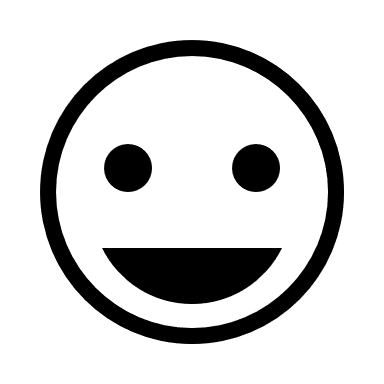 With what you haveWhere you are                                                    Homework:Study vocabulary since the beginning till the page 82/3 A inclusive.Read the table and sentences bellow the table. Answer the questions a send them back to me till Saturday 10th April.1) Where were you last weekend?2) What is your favourite song?3) When were you in the shop last time?4) Why were you at the doctor?5) How old is your sister or brother? 6) Who is your favorite movie-star?7) What household jobs do you not like?8) Who is your idol?9) Where do the elephants live?10) What farm animals do you know?